Сумська міська рада VІІ СКЛИКАННЯ LXIX СЕСІЯРІШЕННЯ від 26 лютого 2020 року № 6469-МР м. СумиРозглянувши звернення громадянина, розроблену та надану технічну документацію із землеустрою щодо встановлення (відновлення) меж земельної ділянки в натурі (на місцевості), відповідно до протоколу засідання постійної комісії з питань архітектури, містобудування, регулювання земельних відносин, природокористування та екології Сумської міської ради від 16.01.2020 № 181 та статей 12, 40, 79-1, 116, 118, 120, 121, 122, частини 14 статті 186 Земельного кодексу України, статті 55 Закону України «Про землеустрій», частини третьої статті 15 Закону України «Про доступ до публічної інформації», керуючись пунктом 34 частини першої статті 26 Закону України «Про місцеве самоврядування в Україні», Сумська міська рада  ВИРІШИЛА:1. Визнати таким, що втратив чинність, пункт 66 додатку № 1 до рішення виконавчого комітету Сумської міської Ради народних депутатів від 19.08.1993      № 533 «Про передачу у приватну власність земельних ділянок» стосовно надання у приватну власність земельної ділянки площею 0,0800 га за адресою: м. Суми,       вул. Льва Толстого, 11 Солов’ю Миколі Яковичу у зв’язку з неоформленням ним права власності на земельну ділянку та переходом права власності на житловий будинок, розташований на даній земельній ділянці, до Солов’я Владислава Ростиславовича.2. Затвердити технічну документацію із землеустрою щодо встановлення (відновлення) меж земельної ділянки в натурі (на місцевості) та надати у приватну власність Солов’ю Владиславу Ростиславовичу земельну ділянку за адресою: м. Суми, вул. Льва Толстого, 11 площею 0,0446 га, кадастровий номер 5910136600:07:017:0014. Категорія та функціональне призначення земельної ділянки: землі житлової та громадської забудови Сумської міської ради для будівництва і обслуговування житлового будинку, господарських будівель і споруд (присадибна ділянка).Секретар Сумської міської ради                                                            А.В. БарановВиконавець: Клименко Ю.М.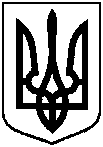 Про часткову втрату чинності рішення виконавчого комітету Сумської міської Ради народних депутатів та надання у приватну власність земельної ділянки за адресою: м. Суми, вул. Льва  Толстого, 11 Солов’ю Владиславу Ростиславовичу, яка знаходиться у нього в користуванні